NOMBRE: ___________________________________________ CLASE: 8º AÑO ___ FECHA: _____/_____/2020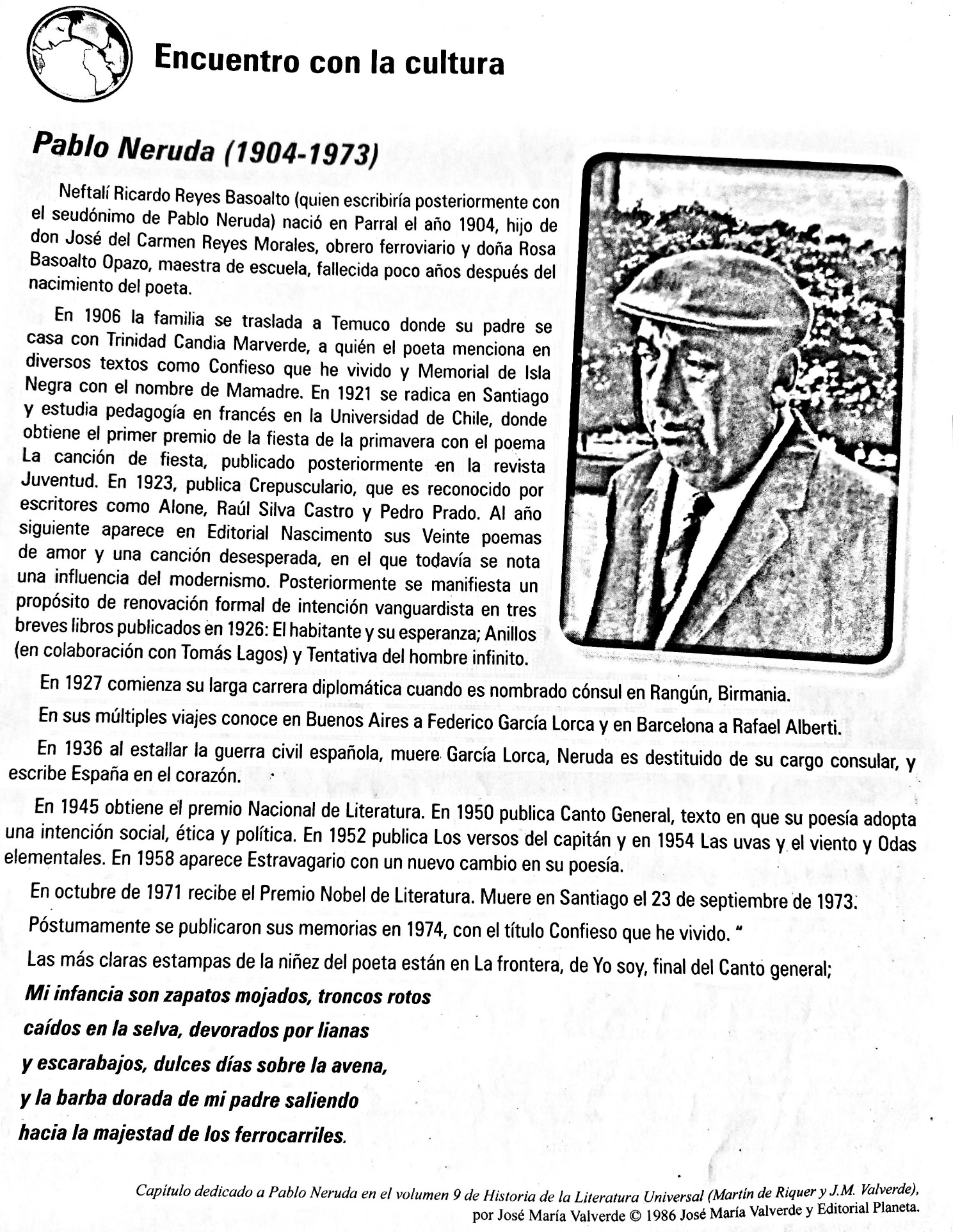 ¿ CÚAL EL NOMBRE Y LA PROFISÍON DE LOS PADRES DE NERUDA?SACA DEL TEXTO EL NOMBRE DE 3 OBRAS DEL POETA.¿ CÚAL FUE EL PRIMER Y EL ÚLTIMO PREMIO QUE RECIBIÓ EL POETA?¿CÚAL FUE LA ÚLTIMA OBRA DEL POETA PUBLICADA?¿ DÓNDE Y QUÉ ESTUDIÓ EL POETA?TODAS AS RESPOSTAS DEVEM SER FEITAS EM ESPANHOL.